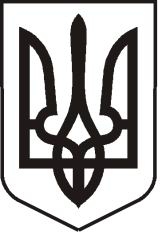 УКРАЇНАЛУГАНСЬКА   ОБЛАСТЬ ПОПАСНЯНСЬКА  МІСЬКА  РАДА ВИКОНАВЧИЙ КОМІТЕТРIШЕННЯ  28 січня 2014 р.                              м. Попасна	                                       № 12Про встановлення тарифу на послугиз теплопостачання,  які надає ПП «Віанна»  для опаленняПопаснянського РВ ГУМВС України в Луганській області           Розглянувши   звернення  ПП «Віанна»  з проханням  встановити тариф на послуги з  теплопостачання для опалення Попаснянського РВ ГУМВС України в Луганській області, скоригований відповідно до граничного рівня ціни на природний газ, визначеного постановою КМУ від 30.12.2013 № 951 «Про зниження ціни на природний газ» та постановами Національної комісії, що здійснює державне регулювання у сфері енергетики від 30.12.2013 № 1797 та № 1799, висновок Державної інспекції України з контролю за цінами щодо розрахунку економічно обґрунтованих планових витрат під час формування тарифів на окремі види житлово-комунальних послуг від 22.01.2014 № 233-к, на підставі п.10,12 ч.1 ст.7 Закону України  «Про житлово-комунальні послуги», пп.2 п.б статті 28 Закону України  «Про місцеве самоврядування в Україні», виконком Попаснянської  міської ради      ВИРІШИВ:Встановити тариф на послуги  з теплопостачання для опалення Попаснянського РВ ГУМВС України в Луганській області (додається).Дане рішення  набирає  чинності з 01.01.2014.   Рішення виконавчого комітету міської ради від 21.11.2011 № 180 «Про погодження тарифу на послуги з теплопостачання, які надає  приватне підприємство «Віанна» визнати таким, що втратило чинність.   Контроль за виконанням рішення покласти на заступника міського голови Табачинського М.М.Заступник міського голови                                                   М.М.Табачинський                                                                                                      Додаток до                                                                                                      рішення виконкому                                                                                                      міської ради                                                                                                      від  28.01.2014  № 12Тариф на послуги з теплопостачання,  які надає ПП «Віанна»  для опалення Попаснянського РВ ГУМВС України в Луганській області Заступник міського голови                                                                      М.М. Табачинський  № п/пВид послугОд. виміруТариф з ПДВ, грн.1.Теплопостачання:відпущена теплова енергія в опалювальний період;приєднане теплове навантаження цілорічно.1 Гкал1 Гкал/год593,1465261,66